Проект бескаркасного арочного ангара (склад)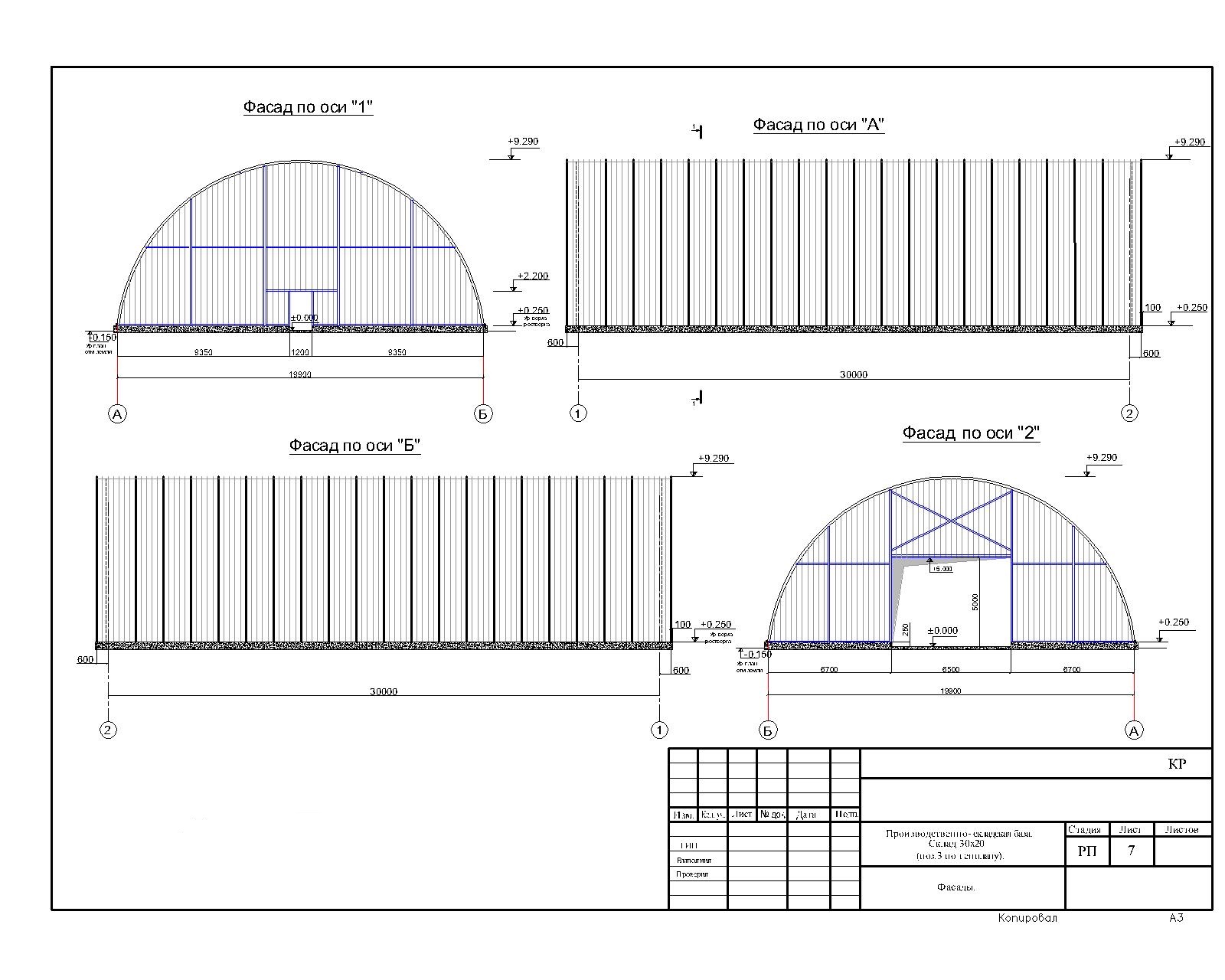 